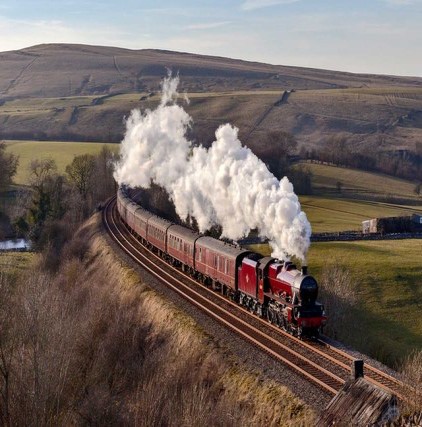 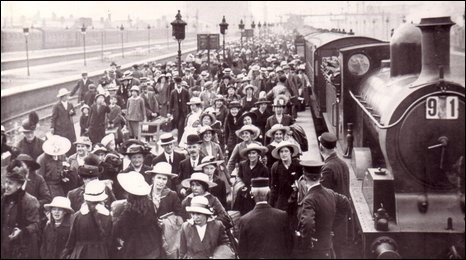 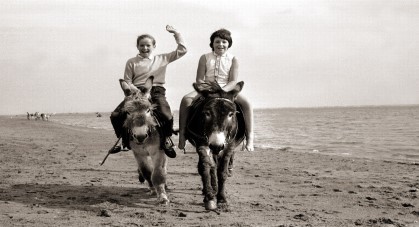 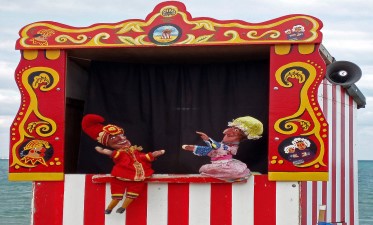 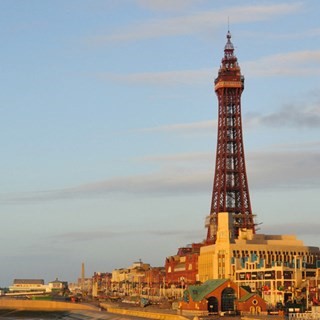 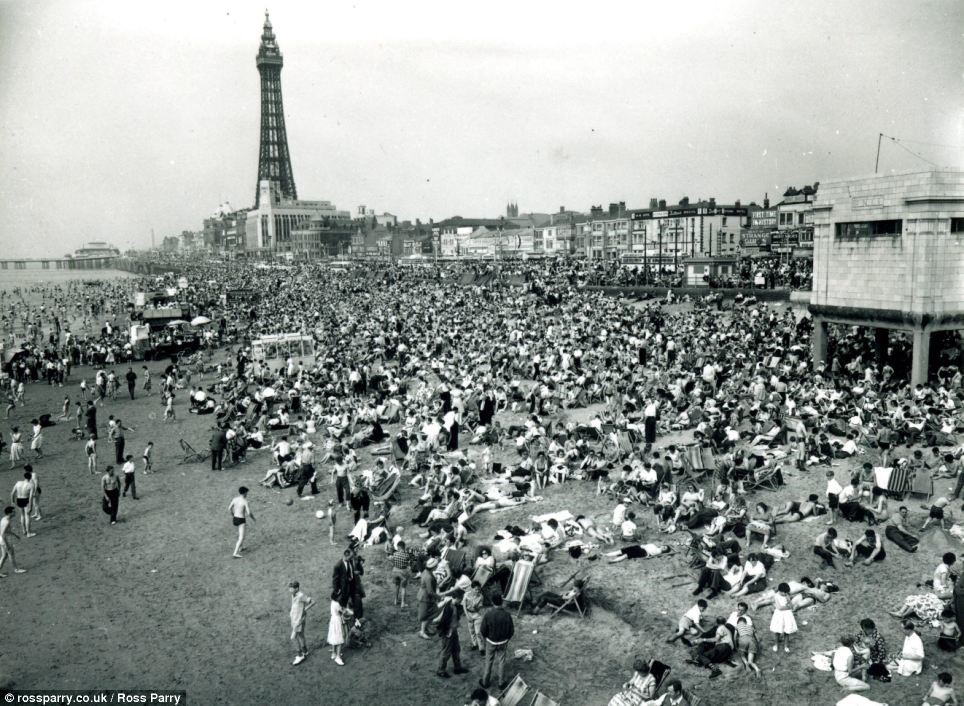 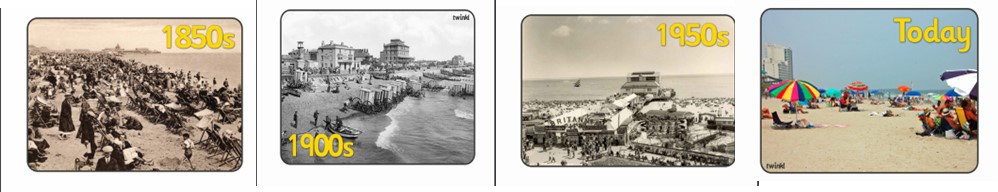 Key KnowledgeKey KnowledgeKey KnowledgeKey VocabularyKey VocabularyKey VocabularyKey VocabularyKnowledge and understanding of the past events, people and changes in the past.Seaside holidaysPeople have been going on seaside holidays for over a hundred years.seaside	A place by the sea, especially a beach area or holiday resort.coast	Where the sea meets the land.beaches	A pebbly or sandy shore by the sea.pier	A raised platform supported by pillars that rises above the water and juts out from its shore.amusement	An indoor area containing coin- arcades	operated game machines. promenade	A paved public walk along theseafront.railways	A network of tracks for trains to travel on.circus	A special kind of entertainment that can be enjoyed by everyoneseaside	A place by the sea, especially a beach area or holiday resort.coast	Where the sea meets the land.beaches	A pebbly or sandy shore by the sea.pier	A raised platform supported by pillars that rises above the water and juts out from its shore.amusement	An indoor area containing coin- arcades	operated game machines. promenade	A paved public walk along theseafront.railways	A network of tracks for trains to travel on.circus	A special kind of entertainment that can be enjoyed by everyoneseaside	A place by the sea, especially a beach area or holiday resort.coast	Where the sea meets the land.beaches	A pebbly or sandy shore by the sea.pier	A raised platform supported by pillars that rises above the water and juts out from its shore.amusement	An indoor area containing coin- arcades	operated game machines. promenade	A paved public walk along theseafront.railways	A network of tracks for trains to travel on.circus	A special kind of entertainment that can be enjoyed by everyoneseaside	A place by the sea, especially a beach area or holiday resort.coast	Where the sea meets the land.beaches	A pebbly or sandy shore by the sea.pier	A raised platform supported by pillars that rises above the water and juts out from its shore.amusement	An indoor area containing coin- arcades	operated game machines. promenade	A paved public walk along theseafront.railways	A network of tracks for trains to travel on.circus	A special kind of entertainment that can be enjoyed by everyoneKnowledge and understanding of the past events, people and changes in the past.RailwaysRail travel made it cheaper and easier for people and their families to travel to the seaside.seaside	A place by the sea, especially a beach area or holiday resort.coast	Where the sea meets the land.beaches	A pebbly or sandy shore by the sea.pier	A raised platform supported by pillars that rises above the water and juts out from its shore.amusement	An indoor area containing coin- arcades	operated game machines. promenade	A paved public walk along theseafront.railways	A network of tracks for trains to travel on.circus	A special kind of entertainment that can be enjoyed by everyoneseaside	A place by the sea, especially a beach area or holiday resort.coast	Where the sea meets the land.beaches	A pebbly or sandy shore by the sea.pier	A raised platform supported by pillars that rises above the water and juts out from its shore.amusement	An indoor area containing coin- arcades	operated game machines. promenade	A paved public walk along theseafront.railways	A network of tracks for trains to travel on.circus	A special kind of entertainment that can be enjoyed by everyoneseaside	A place by the sea, especially a beach area or holiday resort.coast	Where the sea meets the land.beaches	A pebbly or sandy shore by the sea.pier	A raised platform supported by pillars that rises above the water and juts out from its shore.amusement	An indoor area containing coin- arcades	operated game machines. promenade	A paved public walk along theseafront.railways	A network of tracks for trains to travel on.circus	A special kind of entertainment that can be enjoyed by everyoneseaside	A place by the sea, especially a beach area or holiday resort.coast	Where the sea meets the land.beaches	A pebbly or sandy shore by the sea.pier	A raised platform supported by pillars that rises above the water and juts out from its shore.amusement	An indoor area containing coin- arcades	operated game machines. promenade	A paved public walk along theseafront.railways	A network of tracks for trains to travel on.circus	A special kind of entertainment that can be enjoyed by everyoneKnowledge and understanding of the past events, people and changes in the past.Wakes WeekWakes Weeks became a tradition in northern towns. All the cotton mills,factories and shops in the towns would close for two weeks.seaside	A place by the sea, especially a beach area or holiday resort.coast	Where the sea meets the land.beaches	A pebbly or sandy shore by the sea.pier	A raised platform supported by pillars that rises above the water and juts out from its shore.amusement	An indoor area containing coin- arcades	operated game machines. promenade	A paved public walk along theseafront.railways	A network of tracks for trains to travel on.circus	A special kind of entertainment that can be enjoyed by everyoneseaside	A place by the sea, especially a beach area or holiday resort.coast	Where the sea meets the land.beaches	A pebbly or sandy shore by the sea.pier	A raised platform supported by pillars that rises above the water and juts out from its shore.amusement	An indoor area containing coin- arcades	operated game machines. promenade	A paved public walk along theseafront.railways	A network of tracks for trains to travel on.circus	A special kind of entertainment that can be enjoyed by everyoneseaside	A place by the sea, especially a beach area or holiday resort.coast	Where the sea meets the land.beaches	A pebbly or sandy shore by the sea.pier	A raised platform supported by pillars that rises above the water and juts out from its shore.amusement	An indoor area containing coin- arcades	operated game machines. promenade	A paved public walk along theseafront.railways	A network of tracks for trains to travel on.circus	A special kind of entertainment that can be enjoyed by everyoneseaside	A place by the sea, especially a beach area or holiday resort.coast	Where the sea meets the land.beaches	A pebbly or sandy shore by the sea.pier	A raised platform supported by pillars that rises above the water and juts out from its shore.amusement	An indoor area containing coin- arcades	operated game machines. promenade	A paved public walk along theseafront.railways	A network of tracks for trains to travel on.circus	A special kind of entertainment that can be enjoyed by everyoneKnowledge and understanding of the past events, people and changes in the past.Seaside holiday activitiesMany things we see at the seaside now such as donkey rides, fairgrounds and buckets and spades have been enjoyed by people for over a hundred years.seaside	A place by the sea, especially a beach area or holiday resort.coast	Where the sea meets the land.beaches	A pebbly or sandy shore by the sea.pier	A raised platform supported by pillars that rises above the water and juts out from its shore.amusement	An indoor area containing coin- arcades	operated game machines. promenade	A paved public walk along theseafront.railways	A network of tracks for trains to travel on.circus	A special kind of entertainment that can be enjoyed by everyoneseaside	A place by the sea, especially a beach area or holiday resort.coast	Where the sea meets the land.beaches	A pebbly or sandy shore by the sea.pier	A raised platform supported by pillars that rises above the water and juts out from its shore.amusement	An indoor area containing coin- arcades	operated game machines. promenade	A paved public walk along theseafront.railways	A network of tracks for trains to travel on.circus	A special kind of entertainment that can be enjoyed by everyoneseaside	A place by the sea, especially a beach area or holiday resort.coast	Where the sea meets the land.beaches	A pebbly or sandy shore by the sea.pier	A raised platform supported by pillars that rises above the water and juts out from its shore.amusement	An indoor area containing coin- arcades	operated game machines. promenade	A paved public walk along theseafront.railways	A network of tracks for trains to travel on.circus	A special kind of entertainment that can be enjoyed by everyoneseaside	A place by the sea, especially a beach area or holiday resort.coast	Where the sea meets the land.beaches	A pebbly or sandy shore by the sea.pier	A raised platform supported by pillars that rises above the water and juts out from its shore.amusement	An indoor area containing coin- arcades	operated game machines. promenade	A paved public walk along theseafront.railways	A network of tracks for trains to travel on.circus	A special kind of entertainment that can be enjoyed by everyoneKnowledge and understanding of the past events, people and changes in the past.Seaside holiday activitiesMany things we see at the seaside now such as donkey rides, fairgrounds and buckets and spades have been enjoyed by people for over a hundred years.Knowledge and understanding of the past events, people and changes in the past.Seaside holiday activitiesMany things we see at the seaside now such as donkey rides, fairgrounds and buckets and spades have been enjoyed by people for over a hundred years.History Skills and EnquiryKnowledge and understanding of the past events, people and changes in the past.Seaside holiday activitiesMany things we see at the seaside now such as donkey rides, fairgrounds and buckets and spades have been enjoyed by people for over a hundred years.History Skills and EnquiryKnowledge and understanding of the past events, people and changes in the past.Blackpool TowerA tourist attraction in Blackpool, which was opened on 14 May 1894. Blackpool Tower was the Tallest man-made structure in the British Empire.History Skills and EnquiryKnowledge and understanding of the past events, people and changes in the past.Blackpool TowerA tourist attraction in Blackpool, which was opened on 14 May 1894. Blackpool Tower was the Tallest man-made structure in the British Empire.History Skills and Enquiry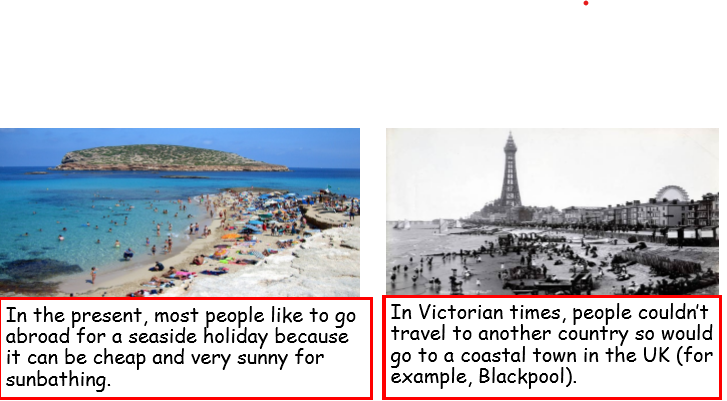 Knowledge and understanding of the past events, people and changes in the past.Blackpool TowerA tourist attraction in Blackpool, which was opened on 14 May 1894. Blackpool Tower was the Tallest man-made structure in the British Empire.History Skills and EnquiryKnowledge and understanding of the past events, people and changes in the past.Punch andJudyPunch and Judy was a popular puppetShow with Mr Punch, his wife, a crocodile and some sausages.History Skills and EnquiryKnowledge and understanding of the past events, people and changes in the past.Punch andJudyPunch and Judy was a popular puppetShow with Mr Punch, his wife, a crocodile and some sausages.History Skills and EnquiryTimeline of Historical EventsTimeline of Historical EventsTimeline of Historical EventsTimeline of Historical EventsTimeline of Historical EventsTimeline of Historical Events